	       	                    BLACKFALDS MINOR HOCKEY ASSOCIATION BOARD MEETING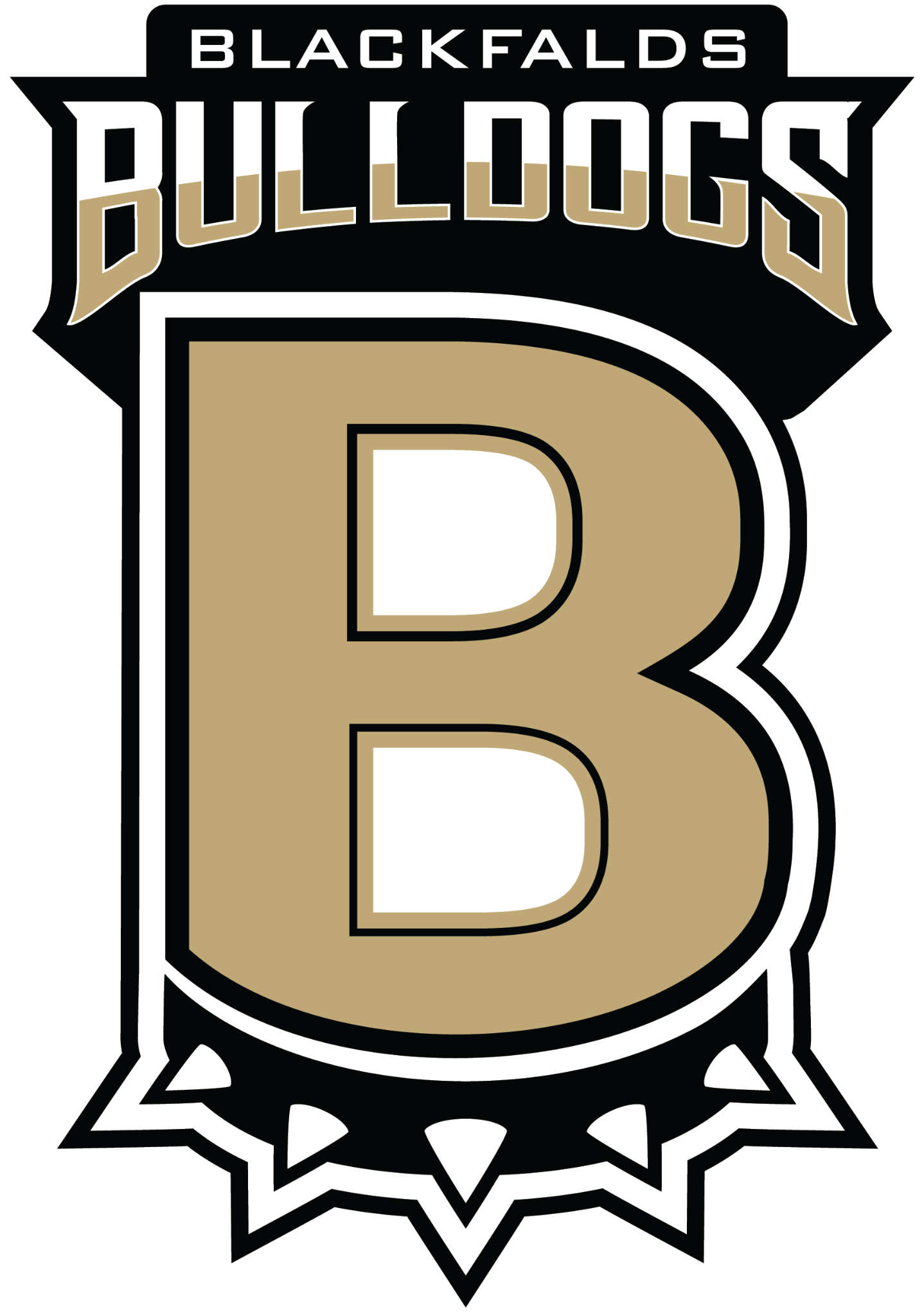 		AGM Minutes
		Community Hall 		June 14, 2022 | 7:00 PMBMHA AGM June 14, 2022Completed by Megan Guynup Please import AMG slides.Introduction by Brad and MichelleStart slide show Fire exits are there if you need to leaveChance with Cross Ice coming back to provide development programming with BMHA.AJHL team will let BMHA collect bottles weekly and put back to associationFemale hockey program – build female program within our area (Robin from Ponoka gave her presentation on the intention to build partnership with neighboring associations for female programming).Continue on BMHA slideshowKari Predinchuk – provides positive feedback to the board for a job well done this past seasonBylaw 26 passed by membershipBylaw 12 passed by membershipTwo BMHA members to review financial statements – Tyne Fauth, Leslie GeorgeSlide show continuesStart of  nominationsPresident – Brad Harnack is stayingVP - One nomination via proxy Leslie who expects Dion Nicolas to exceptCongrats Dion Nicolas you are the new VPSecretary – Michelle Brown will be stayingTreasure – Katie Bradley will be stayingEquipment manager – Kurtis Kenway will be stayingCoach Liaison – Greg has stepped down, email nomination was sent to Brad (email submissions are allowed); board has declined due to nominee having not followed due process last season. (Nominee was not named at this time from email nomination).
-Joel Issac has been nominated in the second round. Brad then explains that this is the candidate that board has declined as per aforementioned reasons., (2nd motion for Corey Rosta – declines) 
- 3rd motion Kyle Druin – will make a decision within 24 hours and let BMHA knowIce Scheduler – Megan Guynup will stayRegistrar – Steph Sage is stepping down – Tyne Fauth was nominated and has accepted (welcome to board Tyne)Ref Assignor – Hailey Kirsch is stayingFundraiser – Nancy Morin is stayingTournament Coordinator – Amanda Hatto is stayingDrawGolf tournament – Jessica Ray$100 off – Jessica gallant$200 off – Nancy Morin